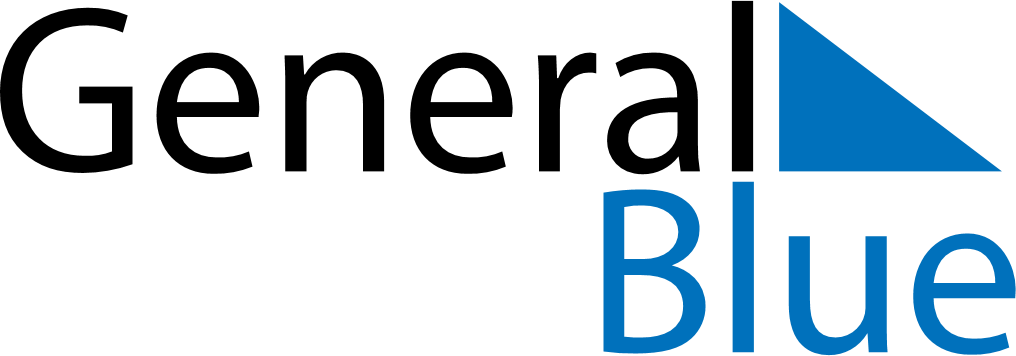 November 2026November 2026November 2026November 2026AlbaniaAlbaniaAlbaniaSundayMondayTuesdayWednesdayThursdayFridayFridaySaturday123456678910111213131415161718192020212223242526272728Alphabet DayIndependence Day2930Liberation DayLiberation Day (substitute day)